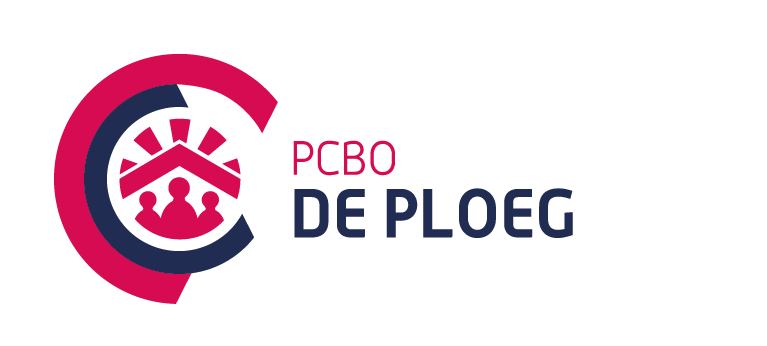 Agenda MR-vergadering De PloegDatum: donderdag 11 april 2024 20.00 uur Aanwezig: Maaike (eerste deel), Annique, Swaniek, Rina, Peter, Jamie, MariekeAfwezig: Locatie: de PloegNotuleren: AnniqueDeel 1 ( inclusief directie) 20.00-20.45 uurMeerjarenplan deel 2: doelenSchoolgids (instemming)MR reglement (instemming)Formatie (voorstel 7/8) informerenTaalmethode (spelling en taal/ begrijpend lezen integreren, instemming)Vooraankondiging toetsen (informeren)Status van het schoolplein/ modder/ speelgelegenheidErvaringen doorstroomtoetsVerkeersexamen (VVN)Deel 2 (personeels- en oudergeleding) 20.45-21.30 uurScholingsbehoefte MR (inventariseren wensen)		vergaderingen 2023-2024:donderdag 11 aprilmaandag 27 meiwoensdag 26 juni (als reserve)